г. Магадан,ул. Набережная реки Магаданки, 41/1.Проезд автобусами (3,52,50,25,26)Департамент образования мэрии города МагаданаГородской методический кабинетМуниципальное автономное дошкольное образовательное учреждение «Детский сад № 67» ПРОГРАММАпроведения интерактивной площадки  (в рамках стажировочной площадки) «Организация и проведение работы по духовно-нравственному воспитанию детей дошкольного возраста как условие гармоничного развития личности ребенка»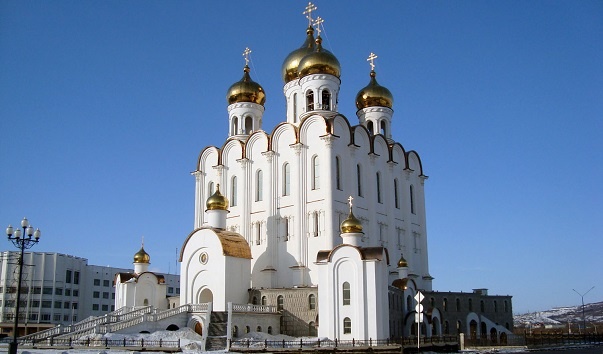 город Магадан,2019 годаПрограмма проведения стажировочной площадки МАДОУ «Детский сад № 67»Дата проведения:   05.12.2019 годаВремя проведения:  9.30 – 12.00Место проведения: МАДОУ «Детский сад № 67»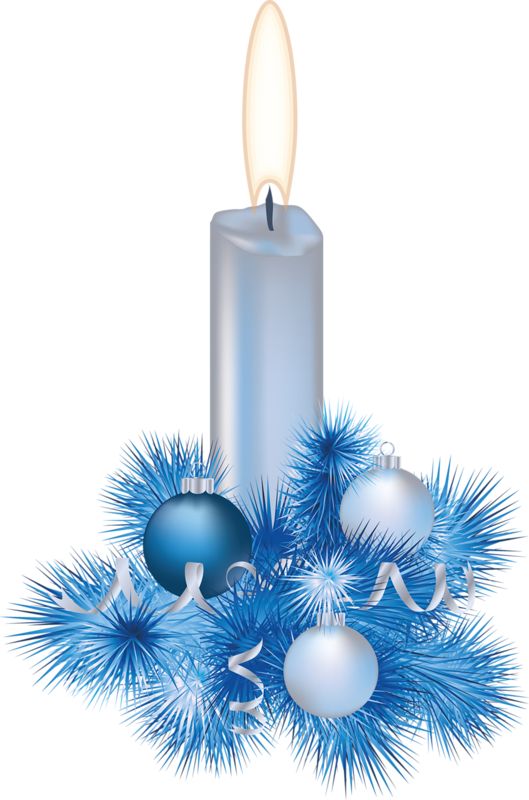 №мероприятиевремя и место проведенияответственные1.Встреча гостей. Регистрация.09:00-9:30холл детского садаСоколовская Е. Н., инструктор по физической культуре2.Открытие работы стажировочной площадки09:30-09:40музыкальный залЛеонтьева Валентина Васильевна, руководитель городского методического кабинета департамента образования мэрии г. Магадана3Рубрика: Разрешите поздравить09:40-9:50музыкальный залИерей Дмитрий Просяник, настоятель храма святой мученицы Татианы при ФГБОУ ВО «Северо – Восточный государственный университет»4.Рубрика: Педагогический сундучок. Презентация выставки, методической литературы, методических разработок педагогов учреждения. 09:50-10:00музыкальный залБрусникова Ирина Валентиновна,и.о. заведующего МАДОУ «Детский сад № 67»5.Рубрика: «Рождественская сказка». Праздничное представление  детей старшей и подготовительной к школе  групп - «Рождественская сказка»10:00-10:30музыкальный залЕремеева Инна Станиславовна, музыкальный руководитель; Вайтехович Нина Сергеевна, воспитатель; Овчинникова Вера Сергеевна, воспитатель6.Мастер-классы: «Рождественский лэпбук как интерактивная форма взаимодействия с дошкольниками»10:30-11:00группаСемичева Марина Петровна, воспитатель МБДОУ «Детский сад комбинированного вида № 69»6.«Рождественский ангел» 10:30-11:00кабинет логопедаКарамова Антонина Ивановна, воспитатель МАДОУ «Детский сад присмотра и оздоровления № 7»6.«Гвоздика ко Дню Победы» – работа с гофрированной бумагой10:30-11:00кабинет педагога психологаКузьмина Александра Ильиничнавоспитатель МАДОУ «Детский сад присмотра и оздоровления № 7»7.Арт-кафе (чаепитие, просмотр выставки совместного творчества родителей и детей «Рождество Христово», обмен мнениями)11.00-11.30кабинет педагога-психолога9.Подведение итогов заседания, принятие решений11.30-11.40музыкальный залЛеонтьева Валентина Васильевна, руководитель городского методического кабинета департамента образования мэрии г. Магадана